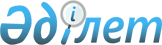 Атырау қаласының коммуналдық меншігіндегі мүліктерін жекешелендіру туралы
					
			Күшін жойған
			
			
		
					Атырау облысы Атырау қалалық әкімдігінің 2014 жылғы 28 тамыздағы № 979 қаулысы. Атырау облысының Әділет департаментінде 2014 жылғы 24 қыркүйекте № 2998 болып тіркелді. Күші жойылды - Атырау облысы Атырау қалалық әкімдігінің 2015 жылғы 27 қарашадағы № 2115 қаулысымен      РҚАО ескертпесі.

      Құжаттың мәтінінде түпнұсқаның пунктуациясы мен орфографиясы сақталған.

      Ескерту. Күші жойылды - Атырау облысы Атырау қалалық әкімдігінің 27.11.2015 № 2115 қаулысымен (жарияланған күнінен кейін күнтізбелік он күн өткен соң қолданысқа енгізіледі).

      Қазақстан Республикасының 2001 жылғы 23 қаңтардағы "Қазақстан Республикасындағы жергілікті мемлекеттік басқару және өзін-өзі басқару туралы" Заңының 31-бабының 1-тармағы 2) тармақшасына және 37-бабына, Қазақстан Республикасының 2011 жылғы 1 наурыздағы "Мемлекеттік мүлік туралы" Заңының 18-бабына, Қазақстан Республикасы Үкіметінің 2011 жылғы 9 тамыздағы № 920 "Жекешелендіру объектілерін сату қағидасын бекіту туралы" қаулысына сәйкес, қалалық әкімдік ҚАУЛЫ ЕТЕДІ:

      1. Атырау облысы әкімдігінің алдын-ала келісіміне сәйкес, қалалық коммуналдық меншіктегі мүліктер осы қаулының қосымшасына сәйкес жекешелендірілсін.

      2. Атырау қалалық әкімдігінің 2013 жылғы 23 мамырдағы № 522 "Автокөліктерді жекешелендіру туралы" қаулысы жойылсын.

      3. Осы қаулының орындалуын бақылау қала әкімінің орынбасары А. Айтбаевқа жүктелсін.

      4. Осы қаулы әділет органдарында мемлекеттік тіркелген күннен бастап күшіне еніп, ол алғашқы ресми жарияланған күнінен кейін күнтізбелік он күн өткен соң қолданысқа енгізіледі.

 Жекешелендіруге жататын қалалық коммуналдық меншіктегі мүліктердің тізбесі
					© 2012. Қазақстан Республикасы Әділет министрлігінің «Қазақстан Республикасының Заңнама және құқықтық ақпарат институты» ШЖҚ РМК
				Қала әкімі

Н. Ожаев

Атырау қалалық әкімдігінің
2014 жылдың 28 тамыздағы
№ 979 қаулысына қосымша№

Мүлік атауы

Мемлекет

тік нөмірі

Шығарылған жылы

Теңгерім ұстаушысы

1

ВАЗ-21213 автокөлігі

Е 776 ВК

2001

"Ақсай селолық округі әкімі аппараты" мемлекеттік мекемесі

2

ВАЗ-21013 автокөлігі

Е 277 АR

1984

"Жалпы білім беретін бейіндік орта мектебі" мемлекеттік мекемесі

3

ГАЗ-3102 автокөлігі

Е 106 ВЕ

2000

"Қалалық білім бөлімі" мемлекеттік мекемесі

4

ГАЗ-3102-121 автокөлігі

Е 072 РК

2005

"Қалалық білім бөлімі" мемлекеттік мекемесі

5

УАЗ-2206 автокөлігі

Е 589 ВС

2003

"Қалалық білім бөлімі" мемлекеттік мекемесі

6

ВАЗ-21213 автокөлігі

Е 960 ВS

2004

"Кеңөзек селолық округі әкім аппараты" мемлекеттік мекемесі

7

ВАЗ-21310 автокөлігі

Е 451 ВЕ

2004

"Белгілі тұрағы жоқ адамдарға арналған әлеуметтік бейімделу орталығы" мемлекеттік мекемесі

8

ЭО-262133 ЛТ360 ААВ эксковаторы

Е 638 АВД

2003

"Қалалық тұрғын үй-коммуналдық шаруашылығы, жолаушылар көлігі және автокөлік жолдары бөлімі" мемлекеттік мекемесі

9

ВАЗ-21200 автокөлігі

Е 673 АР

2001

"Қалалық тұрғын үй-коммуналдық шаруашылығы, жолаушылар көлігі және автокөлік жолдары бөлімі" мемлекеттік мекемесі

10

ГАЗ-53 автокөлігі

Е 210 ВН

1990

"Қалалық тұрғын үй-коммуналдық шаруашылығы, жолаушылар көлігі және автокөлік жолдары бөлімі" мемлекеттік мекемесі

11

УАЗ-31514 автокөлігі

Е 050 АК

1997

"Қалалық тұрғын үй-коммуналдық шаруашылығы, жолаушылар көлігі және автокөлік жолдары бөлімі" мемлекеттік мекемесі

12

ГАЗ-53 автокөлігі

Е 994 ВD

1992

"Қалалық тұрғын үй-коммуналдық шаруашылығы, жолаушылар көлігі және автокөлік жолдары бөлімі" мемлекеттік мекемесі

13

ГАЗ-3307 автокөлігі

Е 011 АО

1992

"Қалалық тұрғын үй-коммуналдық шаруашылығы, жолаушылар көлігі және автокөлік жолдары бөлімі" мемлекеттік мекемесі

14

УАЗ-3962 автокөлігі

Е 124 АR

1997

"Қалалық тұрғын үй-коммуналдық шаруашылығы, жолаушылар көлігі және автокөлік жолдары бөлімі" мемлекеттік мекемесі

15

ГАЗ-53 автокөлігі

Е 970 АR

1992

"Қалалық тұрғын үй-коммуналдық шаруашылығы, жолаушылар көлігі және автокөлік жолдары бөлімі" мемлекеттік мекемесі

16

ВАЗ-21215 автокөлігі

Е 229 ВF

1994

"Қалалық тұрғын үй-коммуналдық шаруашылығы, жолаушылар көлігі және автокөлік жолдары бөлімі" мемлекеттік мекемесі

